Załącznik nr 18 do Ogłoszenia o naborze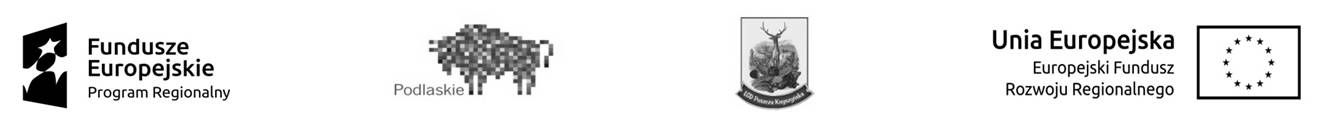    ORYGINAŁNr naboru: 4/2020Oś Priorytetowa VIII. Infrastruktura dla usług użyteczności publicznej                                              Działanie 8.6.Inwestycje na rzecz rozwoju lokalnegoNazwa Wnioskodawcy: Tytuł Projektu:          KOPIANr naboru: 4/2020Oś Priorytetowa VIII. Infrastruktura dla usług użyteczności publicznej                                              Działanie 8.6.Inwestycje na rzecz rozwoju lokalnegoNazwa Wnioskodawcy: Tytuł Projektu: 